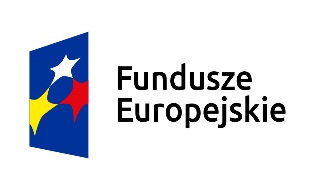 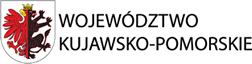 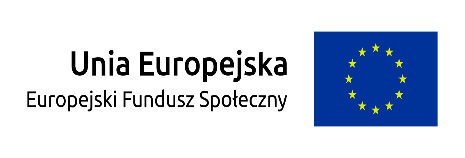 Brodnica, 08.08.2016r.Informacja o wyborze najkorzystniejszej oferty szkoleniowej w zakresie szkolenia: „ABC Przedsiębiorczości” w 2016r. W odpowiedzi na w zapytanie ofertowe w sprawie zorganizowania i przeprowadzenia szkolenia pn. „ABC Przedsiębiorczości” z dnia 21.07.2016r., Powiatowy Urząd Pracy w Brodnicy informuje, iż dokonał wyboru oferty najkorzystniejszej, którą jest instytucja szkoleniowa:SEKA S.A. Oddział Toruńul. Dominikańska 987-100 ToruńSporządził: Anna Strzelecka